KATA PENGANTARAssalamualaikum Wr.Wb         Puji syukur kehadirat Allah SWT atas berkat raahmat dan hidayah-Nya sehingga penulis dapat menyelesaikan Karya Tulis Ilmiah yang berjudul “ PENERAPAN TERAPI MUSIK KLASIK TERHADAP ANSIETAS IBU HAMIL PREEKLAMPSIA DI RUANG MERANTI RS. BRATANATA JAMBI TAHUN 2023 ”. Dapat terselesaikan dengan baik dan tepat pada waktunya.         Karya Tulis Ilmiah ini disusun sebagai salah satu syarat dalam menyelesaikan Pendidikan Diploma III Sekolah Tinggi Ilmu Kesehatan Garuda Putih Jambi. Dalam penyusunan ini tentu penulis tidak terlepas dari peran berbagai pihak yang telah berpartisipasi dalam berbagai bentuk hingga penulis dapat menyelesaikan Karya Tulis Ilmiah, untuk itu pada kesempatan ini perkenankanlah penulis menyampaikan ucapan terima kasih kepada :Bapak Letnan Kolonel Ckm Dr. Faisal Rosady., Sp.An Selaku Dandenkesyah 02.04.02 Jambi.Bapak Letkol Ckm Dr. Hayat Amin., Sp.Kj selaku Kepala Rumah Sakit Dr. Bratanata.Bapak  Kapten  Ckm Ns. Bettrianto, S.Kep, M.Kes selaku Ketua Sekolah Tinggi Ilmu Kesehatan Garuda Putih Jambi.Ibu Ns.Apni Riama S.Kep,M.Kep selaku pembimbing I dan Bapak Ns. Devi Yusmahendra S.Kep, M.Kep, selaku Pembimbing II, dalam penulisan Karya Tulis Ilmiah ini.Bapak dan Ibu dosen Sekolah Tinggi Ilmu  Kesehatan Garuda Putih Jambi yang telah memberikan ilmunya selama penulis menempuh Pendidikan di Sekolah Tinggi Ilmu Kesehatan Garuda Putih Jambi.Untuk kedua orang tua tercinta Papa dan Mami serta adik – adik saya Adhitya dan Dika yang juga sudah memberikan penulis dorongan, semangat serta doa dalam pembuatan Karya Tulis Ilmiah.Teruntuk teman terdekat saya QUEEN BAPER OF MAWA A (Windy Rahma, Malika Azkia, RTS. Robiatul  Adawiyah)  dan Lione Alfionita H serta  teman- teman penulis yang telah memberikan semangat dan dukungan dalam pembuatan Karya Tulis Ilmiah ini.Teruntuk keluarga pandu Gastritis x asites (Vina Arlyn, Rizky Dwi, Mutiara Dwi, Samratul Ifdhila) terimakasih telah memberikan dukungan kepada penulis.Rekan-rekan seperjuangan Angkatan AMA21NG yang sudah memberikan semangat kepada penulis.         Penulis menyadari akan keterbatasan pengetahuan dan kemampuan yang dimiliki penulis, oleh karena itu penulis mengharapkan kritik dan saran yang bersifat membangun demi perbaikkan dan kesempurnaan Karya Tulis Ilmiah ini. Meskipun penulis telah berusaha semaksimal mungkin dalam penyusunan Karya Tulis Ilmiah ini, namun kesempurnaan itu hanya milik Tuhan Yang Maha Esa, karena itu  penulis menyadari bahwa masih banyak kekurangan, penulis berharap semoga Karya Tulis Ilmiah ini bermanfaat bagi kita semua khususnya bagi perawat dalam menerapkan asuhan keperawatan.Semoga Tuhan Yang Maha Esa selalu melimpahkan rahmat dan berkah-Nya kepada kita semua.Amin.Wassalamu’alaikum Wr.WbJambi,	23 Mei 2023  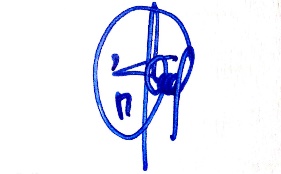         Noviana Panca Murti